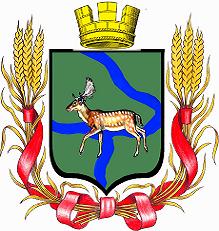 РОССИЙСКАЯ   ФЕДЕРАЦИЯДума  Еланского  городского  поселенияЕланского  муниципального  районаВолгоградской  областиРешениеот "29"_июля_ 2020 г.                                                                                        № 39/7Об утверждении отчёта о результатах приватизации муниципального имущества Еланского городского поселения Еланского муниципального района Волгоградской области за 2019 год    В соответствии с Федеральными законами от 06.10.2003 № 131-ФЗ  «Об общих принципах организации местного самоуправления в Российской Федерации», от 21.012.2001 № 178-ФЗ «О приватизации государственного и муниципального имущества», руководствуясь Уставом Еланского городского поселения Еланского муниципального района Волгоградской области  и ст. 20 Положения о бюджетном процессе в Еланском городском поселении Еланского муниципального района Волгоградской области  Дума Еланского городского поселения Еланского муниципального района Волгоградской областиРешила:1. Утвердить отчёт о приватизации муниципального имущества за 2019 год в Еланском городском поселении Еланского муниципального района Волгоградской области, согласно приложению.2. Контроль за исполнением решения возложить на постоянную комиссию по бюджетной, налоговой и экономической политике Думы Еланского городского поселения Еланского муниципального района Волгоградской области.3. Настоящее решение вступает в силу со дня его официального обнародования.Председатель  ДумыЕланского городского поселения Еланского муниципального района Волгоградской области                                                                 Е.В. РусяевГлава Еланского городского поселения Еланского муниципального района Волгоградской области                                                                 А.С. ГугучкинУтвержденрешением ДумыЕланского городского поселения Еланского муниципального района Волгоградской областиот "29"июля 2020 г. № 39/7Отчёта о результатах приватизации муниципального имущества Еланского городского поселения Еланского муниципального районаВолгоградской области за 2019 год   Решением Думы Еланского городского поселения Еланского муниципального района Волгоградской области от 11.07.2019 № 296/50 «О перечне муниципального имущества Еланского городского поселения Еланского муниципального района Волгоградской области подлежащего приватизации»утверждён прогнозный перечень приватизации на 2019 год, в который были включены следующие объекты муниципального имущества:Автомобиль МК-3446-10 (мусоровоз), на базе шасси МАЗ- 6313В3, регистрационный знак В463ХМ 134, адрес места нахождения: 403732, Волгоградская область, р.п. Елань, ул. Матроса Железняка, 20.Металлические бункеры без крышки для сбора ТБО в количестве 30 штук, инвентарный № 11013600056,  адрес места нахождения: 403732, Волгоградская область, р.п. Елань, ул. Матроса Железняка, 20. Металлические бункеры с крышками для сбора ТБО в количестве 51 штук, инвентарный № 11013600170, адрес места нахождения: 403732, Волгоградская область, р.п. Елань, ул. Матроса Железняка, 20.    На основании  распоряжения администрации Еланского городского поселения Еланского муниципального района Волгоградской области от 15.07.2019 года № 159-р «О продаже в собственность муниципального имущества» был назначен аукцион.     По всем объектам приватизации в 2019 году была проведена оценка. Стоимость объектов определялась на основании отчётов об оценке рыночной стоимости в соответствии с законодательством об оценочной деятельности.    Из перечня подлежащего приватизации реализованы все объекты муниципального имущества на общую сумму 6 260 503 руб.    Информационное обеспечение торгов проводилось путём размещения извещения о проведении торгов в форме электронного аукциона на официальном сайте Российской Федерации для размещения информации о проведении торгов: torgi.gov.ru, на электронной площадке РТС – тендер и на официальном сайте Еланского городского поселения Еланского муниципального района Волгоградской области.     Приватизация иного имущества в течение 2019 года не осуществлялась.№ п/пНаименование имущества Способ приватизации Стоимость, руб. Дата заключения договораПокупатель1Автомобиль МК-3446-10 (мусоровоз), на шасси МАЗ- 6313В3, регистрационный знак В463ХМ 134Электронный аукцион3 891 30023.09.2019ООО «Баркас+»2Металлические бункеры без крышки для сбора ТБО в количестве 30 штук, инвентарный № 11013600056Электронный аукцион861 23523.09.2019ООО «Баркас+»3Металлические бункеры с крышками для сбора ТБО в количестве 51 штук, инвентарный № 11013600170Электронный аукцион1 507 96823.09.2019ООО «Баркас+»